Autism in Schools - Parents Supporting Parents Forum Tuesday 7th March 2023 - Grimsby Town Hall The Forum was led Nicola Chappel and facilitated by Maureen Morris from CONTACT, other practitioners that attended included:  Carol Batchelor, SEND Sleep Assistant from KIDSVicky McGuire, Autism Education Trust & Cambridge Park Academy Sarah Allen, CPY from Compass Go! At today’s Forum we discussed the following subjects.Carol Batchelor discussed the support currently available around sleep for more information please see the PowerPoint below or email Carol or Karen: Carol.Batchelor@kids.org.uk or Karen.Tyas@kids.org.ukVicky McGuire delivered an awareness session on the use of visual aids.6 parent carers attended and 1 apology was sent.5 school champions and 1 deputy champion attended the session and 2 apologies were sent.   A wide range of different visual aids was available for parent carers and school champions to make and take away.Questions were encouraged throughout and at the end of each of the sessions led by Carol and VickyParent carers were asked to complete an audit on the training and workshops that they have attended. Once the guest speakers had finished their presentations time was allowed for networking and having a look at the visual aids. A buffet lunch was served.The remainder of the forum was spent creating visual aids to be used at home and in school to provide the child/young person with continuity between home and their educational setting. At the end of the session parents/carers were asked to complete an evaluation form to get their feedback and help us develop future forums. Please see some of the comments below.All the information on Autism in Schools can be found on NEL’s Local Offer  NELC SEND Local Offer | Autism in Schools (nelincs.gov.uk) Upcoming dates/times of training workshops:Details on how to book on any of the workshops is available in the attached flyers.Educational Support Workshop for School Age Children:Monday 24 April 10.30 am - 12.30 pm Face-to-face at Grimsby Town Hall Sensory Workshop:Thursday 27 April 10am - 12pm - Online via ZoomCalm Solutions for Emotional Situations Workshop: (previously Encouraging Positive Behaviour) Thursday 4 May 10.30am - 12.30pm - Face-to-face at Grimsby Town HallSchool Age Transition Workshop:This is a pre-recorded workshop on supporting children and young people get ready for a change in school year or a move from primary to secondary school.The next Parents Supporting Parents Forums are on:Tuesday 2nd May 2023Infants & Primary Schools - to include live Transitions Q&A session9.30am - 11.30pmand Secondary Schools 1pm - 2.30pmBoth are at Grimsby Town HallAny further questions please get in touch Abi Fleming abi.fleming@nelincs.gov.ukNicola Chappel nicola.chappel@nhs.net Please send any feedback regarding the Local Offer to:Lauren Thompson Lauren.Thompson2@nelincs.gov.uk                        Feedback from parent carers, school champions and guestsAIS Parenting Supporting Parents Forum - 7th March 2023Photos of the session creating visual aids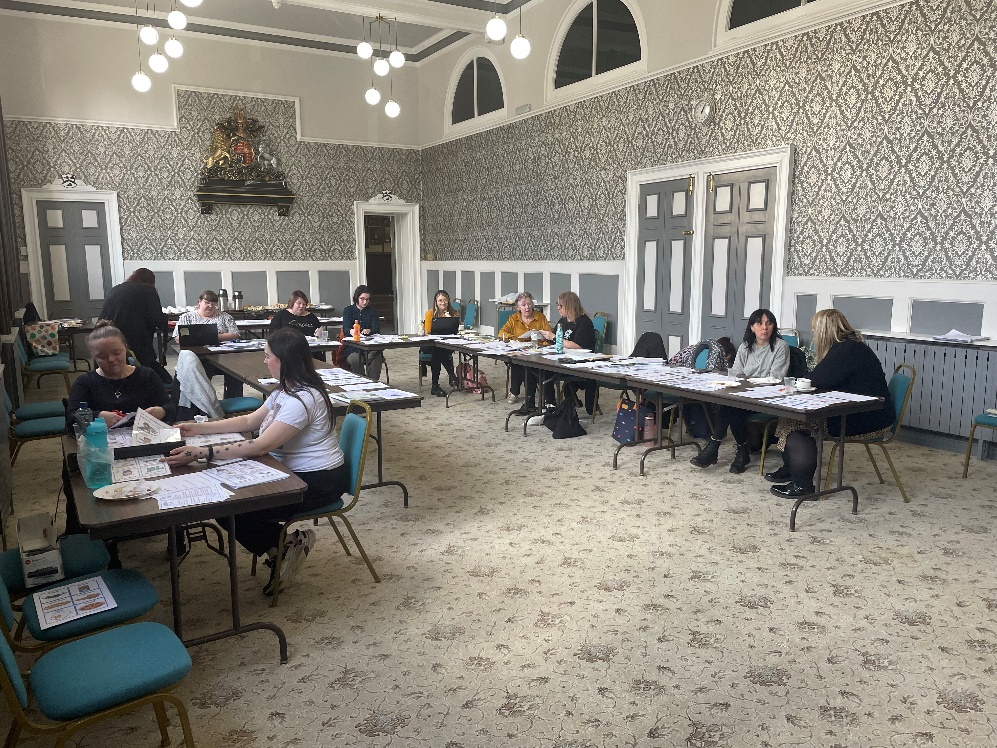 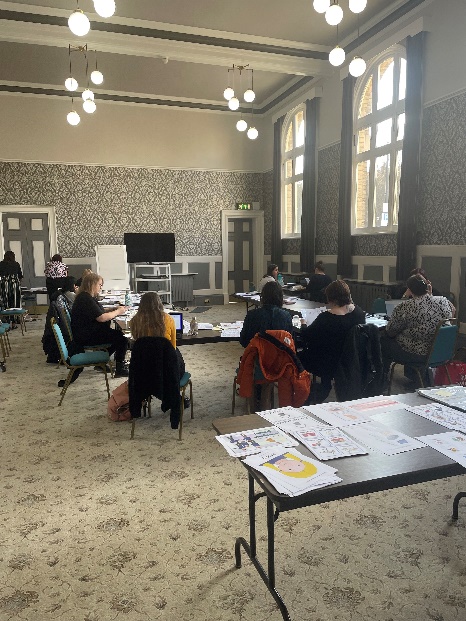 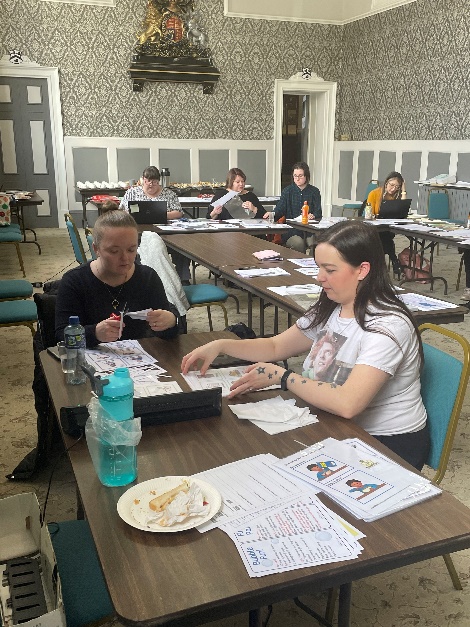 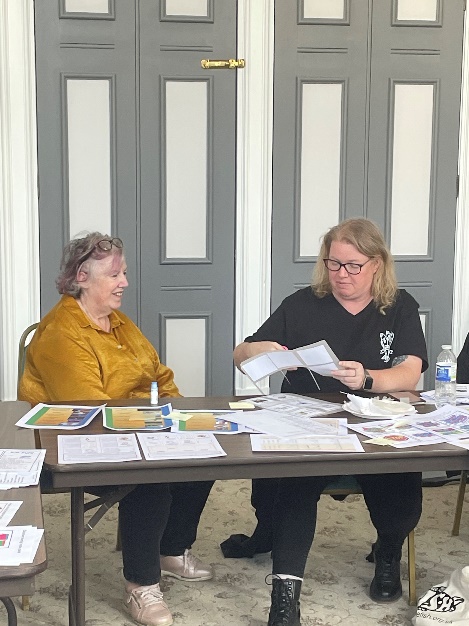 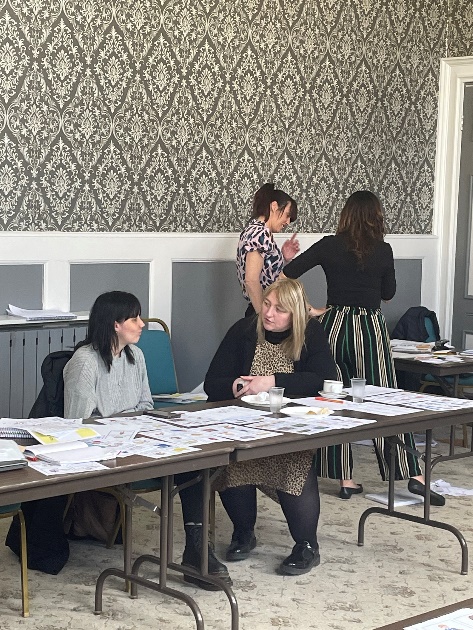 